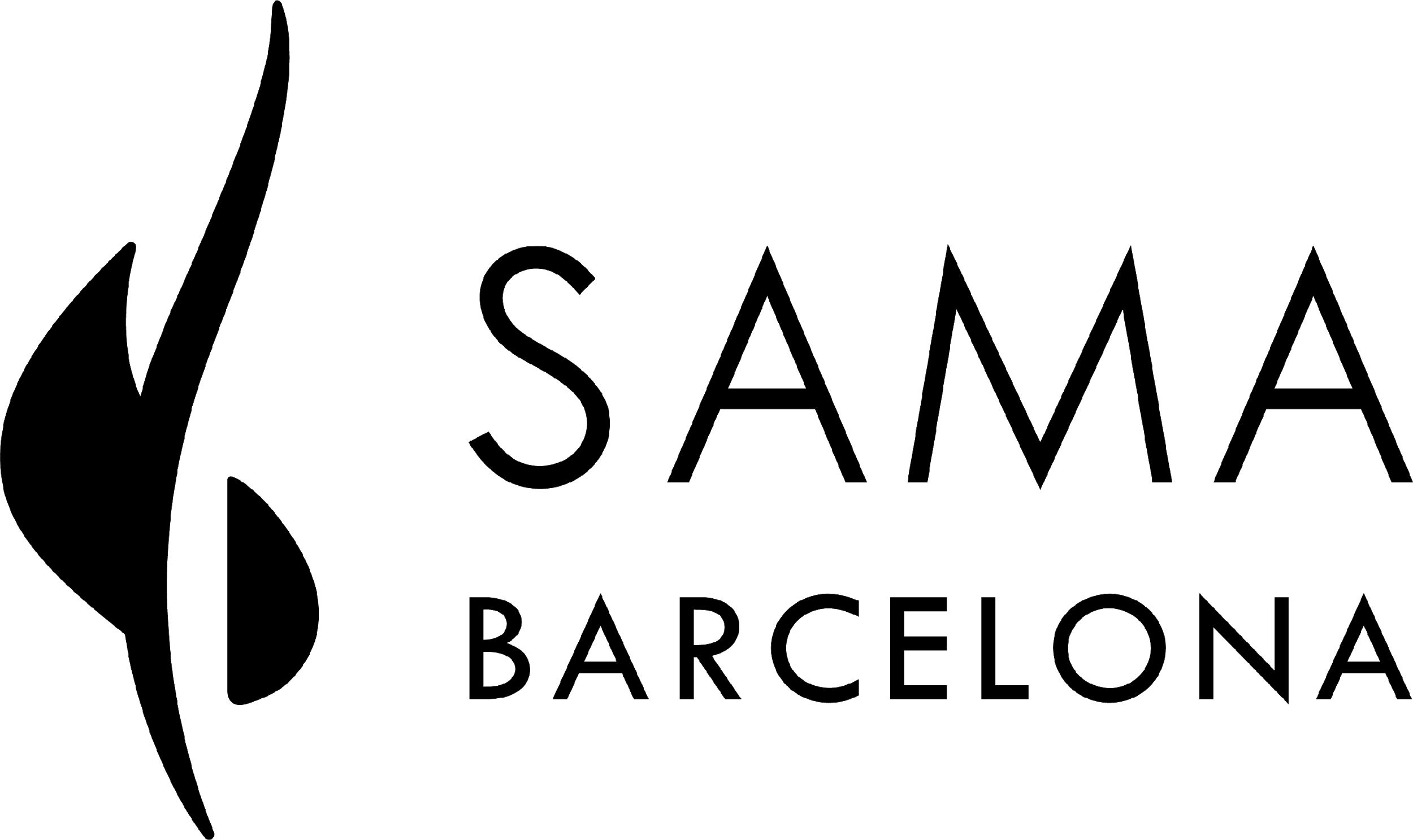 Formulario de inscripción  Samadeva Yoga y Danzas de Gurdjieff Talleres y Formación 2020 - 2021En Cityzen BarcelonaCarrer Mestres Casals i Martorell 2108003 BarcelonaOrganiza Sama Barcelona en colaboración con la Libre Universidad de Samadeva (L.U.S). www.samabarcelona.comHorarios talleres: de 9h a 13h y de 14h45 a 18h30 (17h los domingos)Apellido* :Nombre* :N° de teléfono* :E-mail* :Dirección o Ciudad :NIF/NIE (necesario solo si deseará factura) :Comentarios eventuales : Su registración tendrá efecto una vez recibido su pago con este formulario y después de la confirmación de su registración por email.  Tarifa 2020-21 : 65 € por día. Pack 12 días: 750 € (incl. supervisiones y libro de formación)Pack 24 días: 1400 € (incl. supervisiones y libro de formación)1 sesión de 3 días (por ejemplo octubre 2020): 175€Marcar las casillas correspondientes a las fechas en 2020 :Sesión Octubre	Sabado 10       Domingo 11       Lunes 12 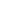 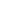 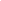 Sesión Noviembre      Sábado 28     Domingo 29  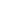 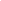 Siguientes sesiones en 2021: febrero 12-14; abril 16-18; junio 3-6; julio 2-4; octubre 9-11; noviembre 26-28.Quiero reservar el pack      12 días                  24 días            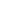 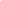 			K                                                Total días: …….. días           Importe total: ……     €  Primer pago (importe total o depósito de la mitad - consultarnos para otras modalidades): .…..    €Situación sanitaria y política de cancelación: reembolso total en caso de cancelación por la situación sanitaria, y por cualquier motivo por el participante más de 8 días antes de una sesión; si menos de 8 días sin fuerza mayor: se retiene la mitad del importe o se guarda para otra sesión. Los organizadores pueden cancelar o posponer una sesión hasta 15 días antes de la fecha de inicio si el número de personas registradas fuera insuficiente; en este caso el importe se reembolsa en su totalidad. Pago por transferencia bancaria (contactarnos para otros modos de pago):Indicar “Samadeva Yoga + su nombre” (IBAN) ES70 2080 0835 0130 4002 2275 (BIC) CAGLESMMXXX   Cuenta a nombre de Thomas Sembres Contraindicaciones: • Persona menor • Antecedentes psiquiátricos • Actualmente bajo tratamiento psiquiátrico • Patología incapacitante • Intervención quirúrgica en los últimos 3 meses • Embarazada más de 3 meses o parto menos de 3 meses (consultarnos).  Reconozco haber leído y no estar en ninguna de las contraindicaciones mencionadas  Firma (o nombre):  			Fecha: Formulario de inscripción a enviar a thomas@samabarcelona.comtel/whatsapp : +34 661 370 001